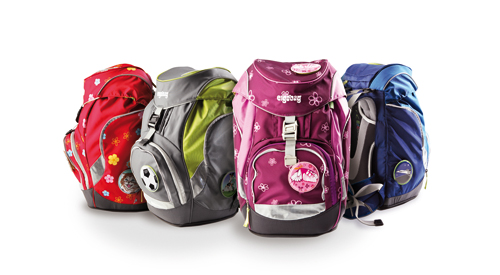 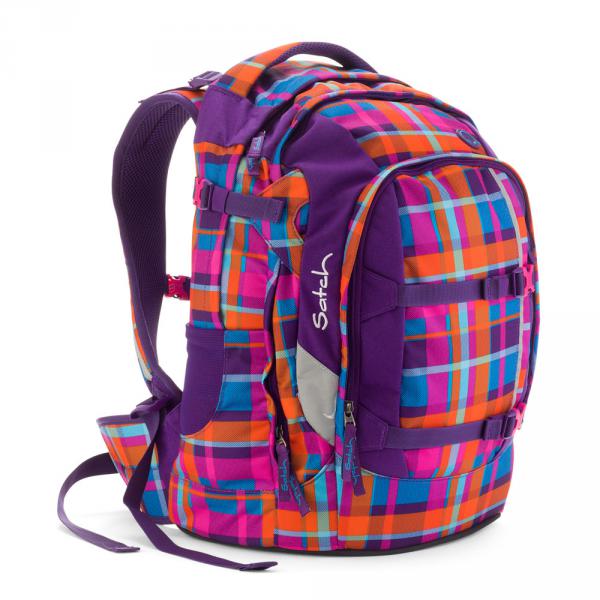 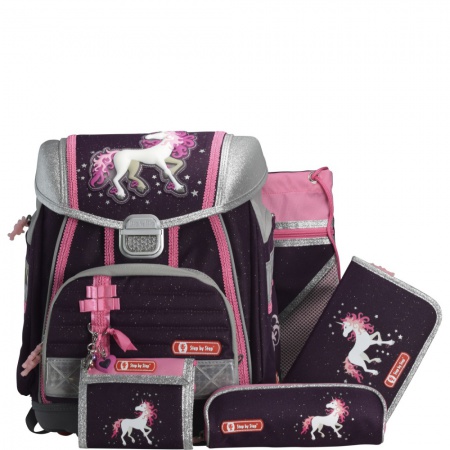 Freitag 	23.Februar	 von  14:00 – 18:00 UhrSamstag  24.Februar    von    9:00 – 17:00 UhrSonntag   25.Februar    von  	 9:00 – 15:00 Uhrim Feuerwehrhaus Kematen 9. Straße 9(hinter der Kirche)Eine Vielzahl an Schultaschen und Schulrucksäcken der Modelle 2018, verschiedenster Hersteller, wird präsentiert und kann sofort bestellt werden. Ergobag, Step by Step (Hama), Schneiders, McNeill, SamsoniteAn den Ausstellungstagen gibt es einen Einkaufsgutschein und ein Geschenk.Ich freue mich, Sie persönlich beraten zu dürfen.